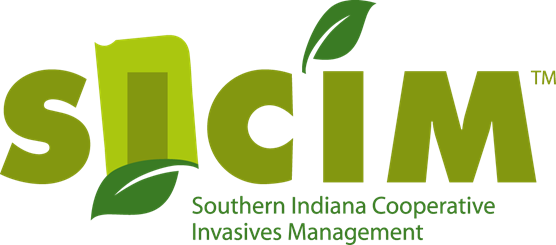 SICIM Grant General Application FormThis application MUST be typed and MUST be submitted on this form or an identical copy.SICIM Grant General Application FormThis application MUST be typed and MUST be submitted on this form or an identical copy.SICIM Grant General Application FormThis application MUST be typed and MUST be submitted on this form or an identical copy.1.Project Name: Project Name: 2.Address of organization (street, city, state, and ZIP code):Address of organization (street, city, state, and ZIP code):3.Primary contact person (name, affiliation, address):Primary contact (telephone, E-mail):4.Persons responsible for preparing grant application:Telephone, e-mail of persons responsible for preparing grant application:5.Project Coordinator (name, affiliation, address):Project Coordinator (telephone, e-mail):6.List additional organizations who will assist with this project:List additional organizations who will assist with this project:7.List the contributions other organizations will make to this project.List the contributions other organizations will make to this project.8.Project start date (month, date, year):Project end date (month, date, year):9.Title of project:Title of project:10.Where is the project located? (county, region, watershed) What are the geographic characteristics of the project area?Where is the project located? (county, region, watershed) What are the geographic characteristics of the project area?11.Project Summary.Project Summary.12.How will the project impact the geographic area in which it is located? How will the project impact the geographic area in which it is located? 13.Project Details: What is the desired project outcome and/or deliverables?Project Details: What is the desired project outcome and/or deliverables?14.BudgetBudgetGrant Request: $__________Grant Match: $ ____________ Budget Details: Use this space as needed to give details on budget items such as expected supply or equipment costs or the source of matching funds, time, or equipment.LABOR:TRAVEL:EQUIPMENT:SUPPLIES:OTHER:Budget Details: Use this space as needed to give details on budget items such as expected supply or equipment costs or the source of matching funds, time, or equipment.LABOR:TRAVEL:EQUIPMENT:SUPPLIES:OTHER:Budget Details: Use this space as needed to give details on budget items such as expected supply or equipment costs or the source of matching funds, time, or equipment.LABOR:TRAVEL:EQUIPMENT:SUPPLIES:OTHER: